PAKISTAN TELECOMMUNICATION COMPANY LIMITEDRFQ No.2-79/2020/Manager Procurement-I/Design & Civil Works at Beach Hut Hawks Bay Karachi/“TENDER NOTICE FOR DESIGN ARCHITECTURAL / INTERIOR / STRUCTURALAND CIVIL WORKS AT PTCL BEACH HUT HAWKSBAY KARACHI”Sealed bids, in Pak rupees on D.D.P basis, are invited from PTCL Register Vendors “FOR DESIGN ARCHITECTURAL / INTERIOR / STRUCTURAL AND CIVIL WORKS AT PTCL BEACH HUT HAWKSBAY KARACHI.Tender documents can be submitted to Office of RPC (Regional Procurement Committee), Senior Manager Regional Procurement South, Basement of EVP office, Hatim Alvi Road Clifton, Block-4, Karachi till 07th March, 2020 during office hours 0900 to 1600 hrs except Friday 0900 to 1230 hrs. Bids should be marked as “TENDER FOR DESIGN ARCHITECTURAL / INTERIOR / STRUCTURAL AND CIVIL WORKS AT PTCL BEACH HUT HAWKSBAY KARACHI”Bids received after the above deadline will not be accepted. PTCL reserves the right to reject any or all bids and to annul the bidding process at any time, without thereby incurring any liability to the affected bidder(s) or any obligations to inform the affected bidder(s) of the grounds for PTCL Action.The contractors registered with PTCL for this particular category would be eligible to participate in the tender. Bidder must mention their Vendor Registration code on quotation. In case vendor is not registered, then registration must be done before the issuance of Letter of Intent (LOI). Vendor Registration form can be downloaded from PTCL website http://www.ptcl.com.pk/All correspondence on the subject may be addressed to the undersigned.Manager Procurement-1Regional Procurement Office,Basement of EVP Zonal Office,Hatim Alvi Road, Clifton Block-4Karachi.             Phone: 021-35300004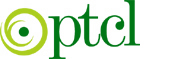 